ODV- Frézování2. a 3. ročník obor obráběč kovůDobrý den,na internetové učebnici https://eluc.kr-olomoucky.cz/verejne/lekce/1224 najdete veřejně přístupné lekce k teoretické výuce frézování. Bylo by dobré, kdybyste všichni na tyto stránky koukli a alespoň teoreticky se s látkou seznámili.  Po návratu do školy nám to ušetří hodně času.Všem bych doporučil zopakovat a prostudovat tyto lekce.https://eluc.kr-olomoucky.cz/verejne/lekce/1225 - Základní pojmy frézování.https://eluc.kr-olomoucky.cz/verejne/lekce/1226 – Základní způsoby frézování.https://eluc.kr-olomoucky.cz/verejne/lekce/1227 – Stroje pro frézování.https://eluc.kr-olomoucky.cz/verejne/lekce/1228 – Nástroje pro frézování.https://eluc.kr-olomoucky.cz/verejne/lekce/1229 – Upínání obrobků.https://eluc.kr-olomoucky.cz/verejne/lekce/1230 – Frézování rovinných ploch.https://eluc.kr-olomoucky.cz/verejne/lekce/1231 – Frézování pravoúhlých ploch.https://eluc.kr-olomoucky.cz/verejne/lekce/1232 – Frézování šikmých ploch.https://eluc.kr-olomoucky.cz/verejne/lekce/1233 – Frézování tvarových ploch.https://eluc.kr-olomoucky.cz/verejne/lekce/1234 – Frézování drážek, vybrání.https://eluc.kr-olomoucky.cz/verejne/lekce/1235 – Řezání pilovým kotoučem.https://eluc.kr-olomoucky.cz/verejne/lekce/1236 – Frézování pomocí UDP.https://eluc.kr-olomoucky.cz/verejne/lekce/1237 – Frézování ozubených kol.https://eluc.kr-olomoucky.cz/verejne/lekce/1238 – Řezné podmínky při frézování.Dále vám posílám informace o školních dělících přístrojích a úkol se vzorovými příklady. V úkolu jde o počítání dělícího kroku při různých počtech dělení obrobku. Všichni si tyto příklady dle vzoru vypočítejte. Pro třetí ročník jsem nachystal i výpočet ozubeného kola, který byste měli znát z teorie a neměl by vám dělat problém.Pro ověření výsledků (výsledky zasílejte i s postupy) a jakékoliv další informace mě prosím kontaktujte na e-mail:NahlikO@sousvitavy.czParametry školních dělících přístrojůPřevodový poměr – 1:40 (40x otočení kličkou = 360° na obrobku)Počet otvorů na dělícím kotouči – 24, 25, 28, 30, 34, 37, 38, 39, 41, 42, 43, 46, 47, 49, 51, 53, 54, 57, 58, 59, 62, 66Počet dílků na obvodu dělícího přístroje (přímé) – 24Přímé děleníPočet dílků na obvodu dělícího přístroje – 24Rozsah dělení – celá čísla dělitelná počtem dílků na obvodu dělícího přístroje (2,3,4,6,8,12,24)Nepřímé děleníPřes šnekový převod v poměru 1:40Výpočet -nk = nk – natočení klikynv – převodový poměrZ – počet dílů pravidelného rozdělení po obvodu (počet výsledných frézovaných dílů)Úkol č.1)Obvod obrobku máme rozdělit na (2, 8, 24, 33, 68, 100, 216, 660) dílů. Rozhodněte, na které počty dílků použijeme dělení přímé a na které dělení nepřímé. Na volný papír následně proveďte výpočet dělícího kroku.Pří výpočtu dělícího kroku musíme zlomek upravit tak abychom ve jmenovateli získali jedno z výše uvedených čísel (počet otvorů na dělícím kotouči)Vzorový příklad:Počet dílků 88 - Musíme použít dělení nepřímé.nk =  =   = = Postup úpravy zlomku:1) zlomek upravíme na základní tvar (nalezením největšího společného dělitele dvojce čitatel/jmenovatel)Největší společný dělitel = 8Čitatel: 40 / 8 = 5Jmenovatel: 88 / 8 = 112) Jmenovatele postupně násobíme, dokud nedojdeme k jednomu z výše uvedených čísel (počet otvorů na dělícím kotouči) v tomto případě 6x.Čitatel: 5x6 = 30Jmenovatel: 11x6 = 66Výsledek :Dělící krok bude o 30 dírek na roztečné kružnici s 66 dírkami.¨Vzorový příklad 2:Počet dílků 28 – nepřímé dělenínk =  =   = 1 Pokud jde zlomek upravit na celá čísla vždy to uděláme. Jelikož číslo 28 je na dělícím kotouči zlomek již není potřeba dále upravovat.Výsledek :Dělící krok bude o jednu celou otáčku a 12 dírek na roztečné kružnici s 28 dírkami.Vzorový příklad 3:Počet dílků 720 – nepřímé dělenínk =  =   =  = Výsledek :Dělící krok bude o 3 dírky na roztečné kružnici s 54 dírkami.Výpočet ozubených kol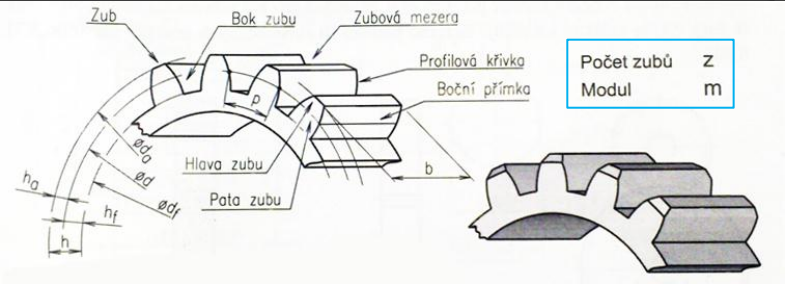 Roztečná kružnice -  d = z*mHlavová kružnice - da = d+2ha                                  z - počet zubůPatní kružnice - df = d-2hf                                         m - modulVýška zubu - h = ha+hf                                               Ψ – součinitel poměrné šířky ozubeníVýška hlavy zubu - ha = mVýška paty zubu - hf = 1,25mŠířka kola - b = Ψ*mModul ozubení – d/zÚkol č.2)Vypočtěte : a) průměr roztečné kružnice                     b) průměr patní kružnice	        c) počet zubů 	        d) výšku zubu Známé hodnoty:Průměr hlavové kružnice – 161,5Modul – 4,25